RICHELLE B. BERNAL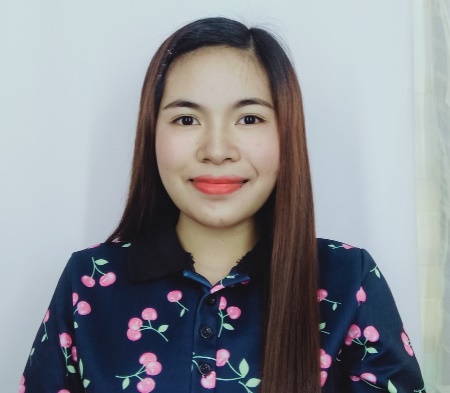 Course: BSITPresent Address: Sandawa Phase-1 Davao City	Address: Purok-4 Kalilangan,Bukidnon    Phone #: 09970644318Email address: richellelovebernal3@gmail.com		    PERSONAL INFORMATIONBirth Date				: December 19,1998Birth Place				: Tig-Ason Dominorog, Talakag, BukidnonSex						: femaleAge						: 22Height					: 5”2Weight					: 45 lbs.Citizenship				: FilipinoCivil Status				: SingleReligion					: Roman CatholicParents					: Mr. Noel Bernal                              : Ms. Liza BernalAddress of Parents	: Purok-4 West Poblacion,                Kalilangan,Bukidnon    Spoken Language			: Cebuano, Tagalog, Ilonggo, and English             EDUCATIONAL BACKGROUNDPrimary				: Forchacu IV Elemmentary, School					  kalilangan, Bukidnon					  2010-2011Secondary				: kalilangan National High School   kalilangan, Bukidnon 2014-2015Tertiary				: Philippine Countryville CollegeFormerly (Philippine Computer College)				  	  Panadtalan, Maramag, Bukidnon				  	  2018 - 2019				    	  Bachelor of Science in Information					       TechnologYWORK EXPERIENCE		Data Service Assistant	: Data Service Assistant 
				  Pag-ibig Fund Bajada Branch                 Employed Under Agency – All Card Inc.
				  Bajada Davao City					  September 10 2019 – March 2021Technical Support		: On the Job Training (486 Hours)					  Mobotech Computer Solution				       Capistrano street Cagayan de Oro City					  April 2018 – July 2018CSC Officer Secretary 	: Philippine Countryville College					  2018-2019SPECIAL SKILLSComputer LiterateProficient in MS Office Good in Communication skillsGood Interpersonal SkillsManagement SkillCustomer ServiceActive ListeningCommunication SkillComputer Software InstallationProblem SolvingSEMINARS ATTENDEDPre-Employment Seminar  : Philippine Countryville College, Inc.					 Panadtalan, Maramag, Bukidnon					 October 12, 2018Leadership Seminar      : Philippine Countryville College, Inc. Central Student Council(CSC)    Panadtalan, Maramag, Bukidnon	                     November, 2018				  	________________________________________________________________	CHARACTER REFERENCE	Wilfredo C. VillasOIC Dean BSITPhilippine Countryville College, Inc.Lorna C. DiazChief of Division III – Marketing & Sales 1Pag-ibig Fund Bajada BranchContact #: 09171789206Cristyn L. EnanoriaAccounts Analyst IIPag-ibig Bajada BranchContact #: 09154170261/(082)222-8055